22 OPINION ESSAYSChoose from one of the options below  and write an opinion essay. Plan your content and organise it in four or five paragraphs (introduction, reasons and conclusion)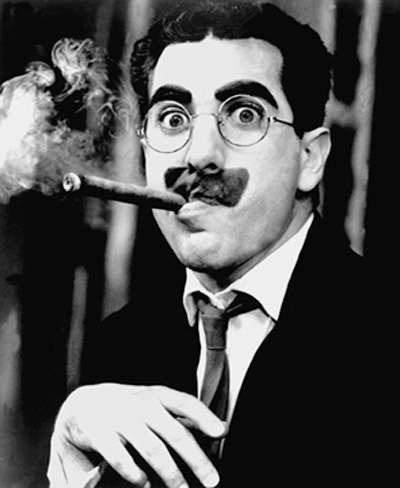 1. Children watch too much television2. Sex education should be taught in the schools.3. Should the same laws which prohibit the sale and consumption of heroin be applied to tobacco? 4. To what extent is the use of animals in scientific research acceptable?5. Do you agree or disagree with the following statement? Parents are the best teachers6. "When people succeed, it is because of hard work. Luck has nothing to do with success."7. It is better for children to grow up in the countryside than in a big city.8. Are our zoos cruel to wild animals?9. Education is the single most important factor in the development of a country10.The rising levels of congestion and air pollution found in most of the world cities can be attributed directly to the rapidly increasing number of private cars in use.11. TV: could you be without it? Discuss. 12. The mass media, including TV, radio and newspapers, have great influence in shaping people's ideas. To what extent do you agree or disagree this statement?13. Do you agree or disagree with the following statement? Sometimes it is better not to tell the truth14 .Are women are better parents than men? 15. Should rich countries should forgive all debts for poor countries? 16. Will the Internet will bring people of the world closer together? 17. Should retirement be compulsory at 65 years of age? 18. Most high level jobs are done by men. Should the government encourage a certain percentage of these jobs to be reserved for women? 19. Are famous people treated unfairly by the media ? Should they be given more privacy, or is the price of their fame an invasion into their private lives? 20. Is it better to enjoy your money when you earn it or is it better to save your money for some time in the future?21. Face-to-face communication is better than other types of communication, such as letters, e-mail, or telephone calls. Use specific reasons and details to support your answer.22. Schools should ask students to evaluate their teachers. Do you agree or disagree?